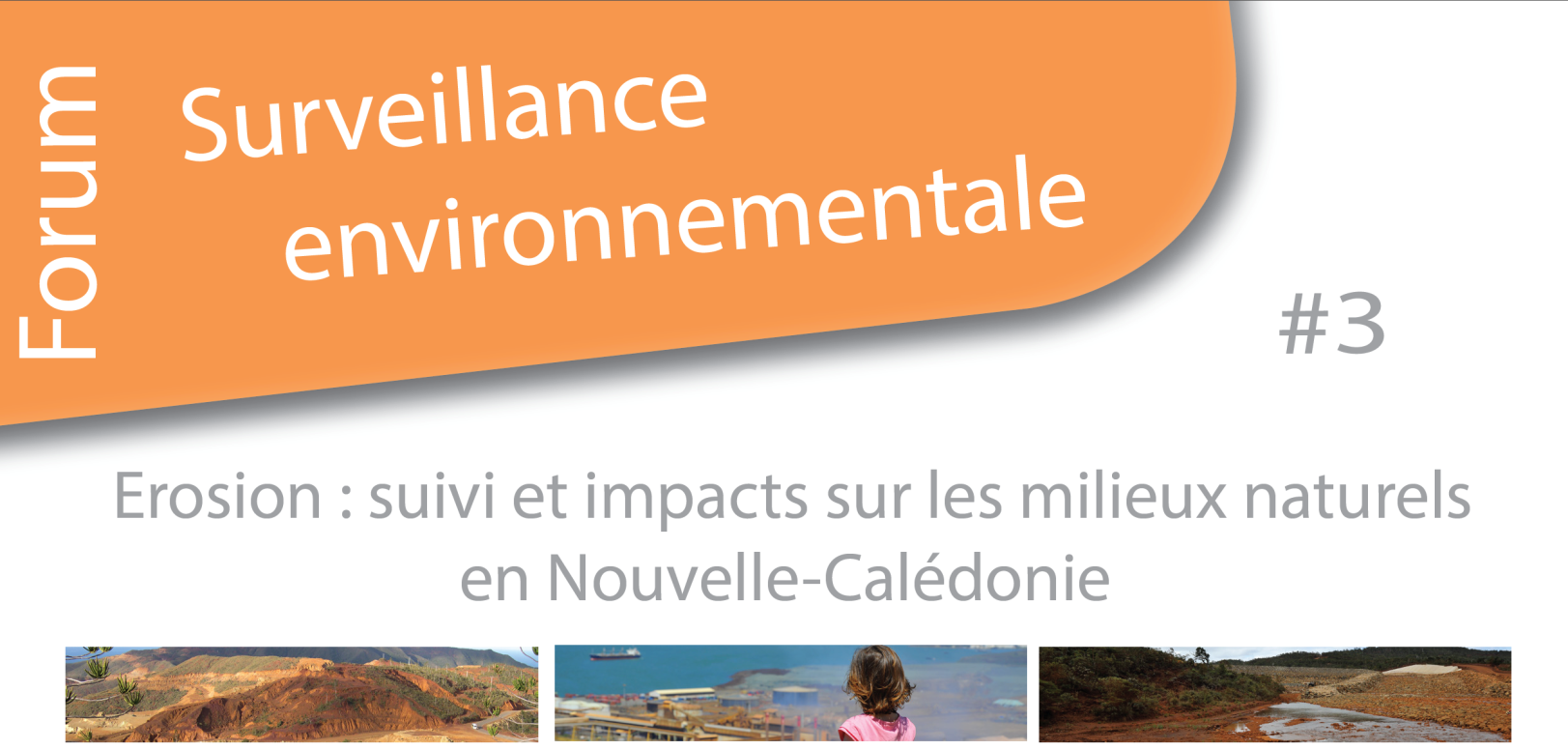 Les incendies de Nouvelle-Calédonie : vers de meilleurs dispositifs de surveillance et de suivi des impacts environnementauxLe comité d’organisation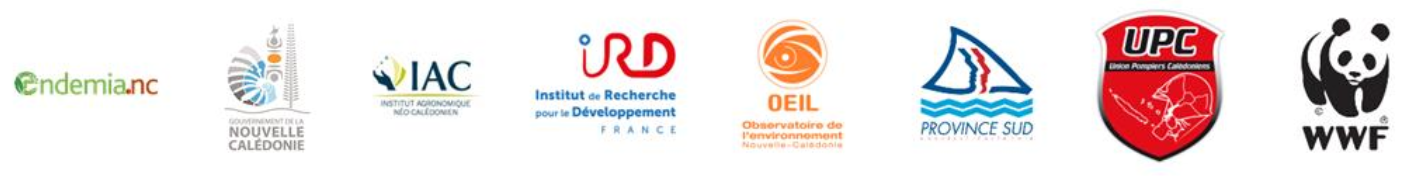 Programme08h00 -08h10 Accueil des participantsIntroduction08h10-08h30 Propos introductifs : cadrage du forum et enjeux environnementaux | Président de la province Sud et OEILEtat des connaissances08h30-08h45 Caractérisation générale des incendies | OEIL08h45-09h15 Les écosystèmes néo-calédoniens face aux incendies | IACActions de surveillance, de détection et d’intervention09h15-09h55 L’effort de surveillance en vue de la lutte contre les incendies | DSCGR et DENV09h55-10h10 [Pause]10h10-10h50 Retour d’expérience sur l’intégration de la composante environnementale dans la décision de lutte | Pompiers des villes de Dumbéa et de Thio, UPC 10h50-11h10 Prévifeu : présentation de l’outil  | Météo France 11h10-11h30 L’OEIL lance un nouvel outil d’alerte | OEIL11h30-12h00 Temps d’échangesMesures de suivi des impacts environnementaux13h30-14h00 Bilan des incendies de la DSCGR | DSCGR 14h00-14h30 Suivi par télédétection des incendies | OEIL14h30-15h00 Suivi terrain des incendies sur la tribu de Gohapin | WWF15h00-15h20[Pause]Gestion environnementale15h20-15h50 La gestion du risque incendies par la province Sud | DENV15h50-16h30 Temps d’échangesConclusions et perspectives  16h30-17h00 Axes et perspectives de travail identifiés au cours du forum | OEIL17h00 Clôture du forumLes perspectives de travail identifiées par le comité d’organisation du forum :Renforcer les espaces de dialogues Axe 1 : mettre en place un comité technique incendies et constituer des groupes de travail spécifiquesObjectif : élargir le champ des thématiques abordées par rapport aux bilans administratifs de la SAFFpermettre une meilleure communication entre les différents acteurs de la lutte, de la surveillance et du suivi des incendiesadapter ces espaces d’échanges à une période (entre mars et juin)/localisation adéquate pour les acteurs Acteur pilote : en fonction de la thématique du groupe de travail Acteurs potentiellement contributeur : Commune, CSI, UPC, Gouv (DSCGR), OEIL, WWF, Endémia, IRD, IAC, Provinces, etc.Axe 2 : organiser un forum annuelObjectif :faire le point sur l’avancée des chantierspartager les succès et les difficultésActeur pilote : faire tourner le pilotage (le limiter à une structure hors collectivité)Acteurs potentiellement contributeur : Commune, CSI, UPC, Gouv (DSCGR), OEIL, WWF, Endémia, IRD, IAC, Provinces, etc.Améliorer la production des bilans relatifs aux incendies Axe 1 : améliorer la collecte et le partage de la donnée incendies issue du terrain Objectif : permettre aux hommes de terrain de collecter et transmettre de façon homogène des données critiques, fiables et statistiquement exploitables sur chaque feu (même inférieures à 1 ha). Nota : Ce travail devra tenir compte du fait que certaines communes ne disposent pas de centre de secours.Acteur pilote : Gouvernement (DSCGR) Acteurs potentiellement contributeur : Commune, CSI, UPC, Gouv (DSCGR), OEIL, WWFAxe 2 : produire des bilans représentatifs du phénomène et intégrant l’impact environnementalObjectif : construire un bilan complet intégrant l’impact environnemental  évalué sur la base de règles partagées d’intégration de données multi sources (CSI communaux, DSCGR, OEIL).Acteur pilote : OEIL ?Acteurs potentiellement contributeur : Commune, CSI, UPC, Gouv (DSCGR), OEIL, WWF, Endémia, Provinces, etcAméliorer la prise en compte des enjeux environnementaux dans la décision de lutte contre les incendies Objectif : munir les sapeurs-pompiers d’outils d’aide à la décision sur le volet environnemental leur permettant de prioriser, rapidement, les actions de lutte en fonction des enjeux environnementaux Axe 1 : développer l’outil de surveillance Alerte incendies  permettant de s’abonner à un système d’alerte pour recevoir des informations sur les incendies en cours et le risque environnemental lié.Acteur pilote : OEILActeurs potentiellement contributeur : Commune, CSI, Gouv (DSCGR), UPC, OEIL, WWF, Endémia, ….Axe 2 : produire une information synthétique sur les enjeux environnementauxActeur pilote : Province Sud (DENV) Acteurs potentiellement contributeur : Endémia, Province Sud (DENV), OEIL, IRD, IACAméliorer la définition de la couverture géographique des zones surveillées et fiabiliser la remonté d’informationObjectif : produire des cartes des zones surveillées pour évaluer l’adéquation de la surveillance aux enjeuxActeur pilote : WWFActeurs potentiellement contributeur : Communes, CSI, Province Sud (DENV), Gouvernement (DSCGR), société civileAméliorer la prévision des risquesObjectif : améliorer la prévision des risques d’incendies en intégrant des notions d’aléa liés à des facteurs sociaux (notamment via les chroniques historiques des incendies), la topographie et des couches de mode d’occupation des sols.Axe 1 : améliorer la prévision des risques et sa prise en compte dans l’affectation des moyensActeur pilote : Gouvernement ?Acteurs potentiellement contributeur : Institut de recherche, Météo NC, OEIL, Gouvernement (DCGR)Autres points évoqués Améliorer les capacités (financières et humaines)Identifier les leviers politiques pour légitimer les actions du groupeRenforcer le volet répressif